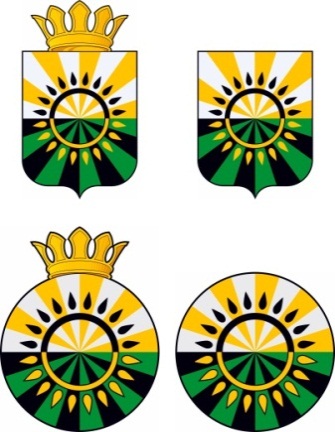 АДМИНИСТРАЦИЯ ГРОЗНЕНСКОГО  МУНИЦИПАЛЬНОГО РАЙОНА  ЧЕЧЕНСКОЙ  РЕСПУБЛИКИ(АДМИНИСТРАЦИЯ ГРОЗНЕНСКОГО МУНИЦИПАЛЬНОГО РАЙОНА)НОХЧИЙН РЕСПУБЛИКИН СОЬЛЖА-Г1АЛИН МУНИЦИПАЛЬНИК1ОШТАН АДМИНИСТРАЦИ(СОЬЛЖА-Г1АЛИН МУНИЦИПАЛЬНИ К1ОШТАН АДМИНИСТРАЦИ)Р Е Ш Е Н И Ес. Толстой-Юрт                            	конкурсной комиссии по проведению конкурса на замещение вакантной должности муниципальной службы администрации Грозненского муниципального района Чеченской РеспубликиПрисутствовало на заседании 8 из 9 членов конкурсной комиссии. Объявить  конкурс повторно на должность – начальника отдела экономического развития и предпринимательства администрации Грозненского муниципального района.Признать победителем конкурса на замещение следующих вакантных должностей муниципальной службы:- заместитель начальника отдела архитектуры, градостроительства и жилищно-коммунального хозяйства администрации Грозненского муниципального района – Асхабова Рахима Магомедовича;- главный специалист отдела организационной работы и контроля администрации Грозненского муниципального района                                                                                            – Абуева Ахмеда Булатовича;- главный специалист (юрисконсульт)   отдела правового обеспечения и  взаимодействия с правоохранительными органами и силовыми структурами администрации Грозненского муниципального района – Хасимикова Эльдара Саламовича.В связи с отсутствием представителя заинтересованной стороны отдела дошкольного образования комиссия решила отложить проведения конкурса на вакантные должности - главный специалист отдела  дошкольного образования Грозненского муниципального района.Рекомендовать для включения в кадровый резерв администрации Грозненского муниципального района для замещения вакантных должностей муниципальной службы следующих претендентов:	  На старшую группу должностей муниципальной службы:	- Мушуева Камала Заурбековича.Председательконкурсной комиссии                                                                            Р.И. АбазовСекретарь конкурсной комиссии                                                                          К.Х. Дабиева30 марта 2022 г. №1